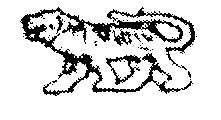 АДМИНИСТРАЦИЯ  ГРИГОРЬЕВСКОГО  СЕЛЬСКОГО  ПОСЕЛЕНИЯМИХАЙЛОВСКОГО  МУНИЦИПАЛЬНОГО   РАЙОНАПРИМОРСКОГО    КРАЯ	ПОСТАНОВЛЕНИЕ	            20.10.2015.                                 с. Григорьевка                                                    № 119 Об отмене постановления от 06.06.2012г №40 «Об утверждении перечня должностей муниципальной службы в администрации  Григорьевского сельского поселения, при поступлении на которые граждане и при замещении которых муниципальные служащие обязаны предоставлять сведения о своих доходах, об имуществе и обязательствах имущественного характера, а также сведений о доходах, об  имуществе и обязательствах имущественного характера своих супруги (супруга) и несовершеннолетних детей»Руководствуясь Федеральным законом  от 06.10.2003 г. № 131-ФЗ «Об общих принципах организации местного самоуправления в Российской Федерации», в соответствии со статьей 8  Федерального закона от 25.12.2008 г. № 273-ФЗ « о противодействии коррупции», Указа Президента Российской Федерации от 18.05.2009 г. № 559 «О предоставлении гражданами, претендующими на замещение должностей федеральной государственной службы, и федеральными государственными служащими сведений о доходах, об имуществе и обязательствах имущественного характера», закона Приморского края от 04.06.2007 г. № 83-КЗ «О реестре муниципальных должностей муниципальной службы в Приморском крае», на основании Протеста прокуратуры от 09.10.2015г №7-22-15, администрация  Григорьевского сельского поселенияПОСТАНОВЛЯЕТ:Постановление от 06.06.2012г. №40 «Об утверждении перечня должностей муниципальной службы в администрации  Григорьевского сельского поселения, при поступлении на которые граждане и при замещении которых муниципальные служащие обязаны предоставлять сведения о своих доходах, об имуществе и обязательствах имущественного характера, а также сведений о доходах, об  имуществе и обязательствах имущественного характера своих супруги (супруга) и несовершеннолетних детей» - отменить.Обнародовать настоящее постановление в местах, установленных Уставом Григорьевского сельского поселения.Настоящее  постановление  вступает в силу со дня его официального обнародования.Контроль за исполнением настоящего постановления оставляю за собой.Глава Григорьевского сельского поселения,глава администрации поселения                                                                            А.С. Дрёмин